lMADONAS NOVADA PAŠVALDĪBA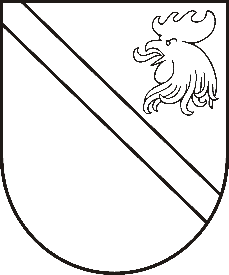 Reģ. Nr. 90000054572Saieta laukums 1, Madona, Madonas novads, LV-4801 t. 64860090, e-pasts: pasts@madona.lv ___________________________________________________________________________MADONAS NOVADA PAŠVALDĪBAS DOMESLĒMUMSMadonā2020.gada 30.septembrī							           Nr.381									       (protokols Nr.20, 3.p.)Par grozījumiem 24.05.2019. domes lēmumā Nr.219 "Par kārtību, kādā piešķir Madonas novada pašvaldības finansētos sociālos pakalpojumus bērniem un jauniešiem ar funkcionālajiem traucējumiem"Sociālā dienesta vadītājs G.Riekstiņš informē par nepieciešamību papildināt 24.05.2019. apstiprināto "Kārtību, kādā piešķir Madonas novada pašvaldības finansētos sociālos  pakalpojumus bērniem  un jauniešiem ar funkcionāliem traucējumiem",  saskaņā ar Sociālo pakalpojumu un sociālās palīdzības likumu, Bērnu tiesību aizsardzības likumu, Ministru kabineta 2017.gada 13.jūnija noteikumiem Nr.338 “Prasības sociālo pakalpojumu sniedzējiem” un citiem spēkā esošiem tiesību aktiem, ņemot vērā 16.09.2020. Sociālo un veselības jautājumu komitejas un 22.09.2020. Finanšu un attīstības komitejas atzinumus, atklāti balsojot: PAR – 10 (Andris Dombrovskis, Zigfrīds Gora, Antra Gotlaufa, Gunārs Ikaunieks, Agris Lungevičs, Ivars Miķelsons, Rihards Saulītis, Aleksandrs Šrubs, Gatis Teilis, Kaspars Udrass), PRET – NAV, ATTURAS – NAV, Madonas novada pašvaldības dome NOLEMJ:Papildināt noteikumus “Kārtība, kā piešķir Madonas novada pašvaldības finansētos sociālos pakalpojumus bērniem un jauniešiem ar funkcionālajiem traucējumiem” ar  ierakstu: 8.5. Pakalpojumus,  kas piešķirti noteiktajā kārtībā, bet nav pieejami pašvaldības iepirktajos pakalpojumos,  atmaksā pašvaldība saskaņā ar  iesniegtajiem izdevumus apliecinošiem dokumentiem, nepārsniedzot  šo noteikumu 5.punktā noteikto summu.Lēmuma izpildes kontroli nodrošināt Madonas novada pašvaldības Sociālajam dienestam.Domes priekšsēdētājs					         	         A.LungevičsI.Fārneste 20240013